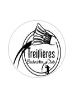 Formulaire de remboursement des inscriptions aux tournois Séniors et VétéransLe TBC prend en charge votre participation financière à hauteur de 60 € par cette saison 2022-2023. Pour obtenir le remboursement, joindre les justificatifs sur lesquels sont mentionnés les noms du tournoi et le montant.J’ai atteint mes 60€ je retourne l’ensemble à l’adresse mail: isabelle.treillieresbadminton@orange.fr.Un chèque vous sera donné en contrepartie.N° Licence: Nom: 							Prénom:Créneau entrainementsAdresse postale:Tél:Nom du tournoiDate du tournoiLieu du tournoiMontant